SMLOUVAO poskytování služeb na úseku PO a BOZPKterou ve smyslu obchodního zákoníku uzavírají:Smluvní strany:Předmět smlouvy:Smluvní strany se dohodly ve smyslu Obchodního zákoníku :Na úseku požární ochranyPravidelném provádění kontrol stavu, zajištění a dodržování předpisů v PO, v prostorech objednavatele.Zpracování a vedení předepsané dokumentace PO / podle vyhlášky 246/2001 Sb./ a provádění školení PO a odborné přípravy preventivních požárních hlídek.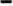  Pro plnění úkolů objednatele uvedených v 55 a 56 zákona 133/1985 Sb. připravuje kvalifikované podklady a návrhy a tyto předává objednateli k realizaci.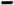 Na úseku BOZP v souladu se zákonem 262/2006 Sb./zákoník práce/  Provádění prohlídek pracovišť a vyhodnocování stavu BOZP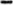 Zpracování a vedení dokumentace BOZPŠkolení zaměstnanců o BOZPProvádění kontrol revizních plánů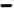 Tato činnost bude vykonávána v objektu objednavatele: MŠ Moravská 10, AšO provedených kontrolách provádí dodavatel zápisy a tyto spolu s návrhy na technická a organizacm resení předává objednateli.2.3. Činnosti pod bodem 2.1. a 2.2. nezahrnují	Zpracování požárně bezpečnostních řešení pro novou výstavbu a rekonstrukce 	Nákup materiálu pro PO a BOZP / věcné prostředky PO, bezpečnostní značky a tabulky, OOPP.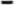 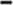 Tyto činnosti jsou vždy předmětem zvláštní objednávky a jejich úhrada bude provedena na základě samostatné faktury.Čas plnění:Smluvní strany ujednávají tyto termíny plnění:Zahájení činnosti dnem: 1. 10. 2018Cena plnění a platební podmínky:Cena plnění je stanovena paušální částkou 2 500,- Kč bez DPH měsíčně, tato částka může být valorizována o 50% z hodnoty míry inflace kterou stanoví Český statistický úřad za předchozí kalendářní rok.Ostatní ujednání:5.1. Vykonavatel se zavazuje zachovávat mlčenlivost o všech skutečnostech týkajících se objednatele, o kterých se dozví v souvislosti s plněním této smlouvy.Tento závazek trvá i po případném rozvázání této smlouvy.5.2. Vykonavatel se zavazuje upozornit objednatele na skutečnosti, které zjistil svou kontrolní a školní činností. Zajištění odstranění zjištěných závad je povinností objednatele v termínech, které budou stanoveny po vzájemné konzultaci s vykonavatelem.5.3. Vykonavatel se zavazuje poskytovat součinnost při kontrolách a jednáních s orgány HZS, OIP a OHS.5.4. Tato smlouva se uzavírá na dobu neurčitou s 3 měsíční výpovědní lhůtou, která začíná prvním dnem měsíce následujícího po doručení výpovědi.5.5. Pro právní vztahy touto smlouvou neupravené platí ustanovení Obchodního zákoníku, případně dalších právních předpisů.Smlouva je vyhotovena ve dvou stejnopisech, každá strana obdrží po jednom vyhotovení .V Aši, 27.9.2018	-----------------------------				--------------------------------  	       vykonavatel						objednavatelVykonavatel:HadaxStanislav HadačNemocniční 2163/69Aš 35201IČO:74120875DIČ:CZXXXXXXXXXBankovní spojeníXXXXXXXXXXXTelefonXXXXXXXXXXXObjednavatel:Mateřská škola Aš, Moravská 10, okres Cheb Moravská 10Aš 352 01IČO:70976431